     CHUKA                                        UNIVERSITY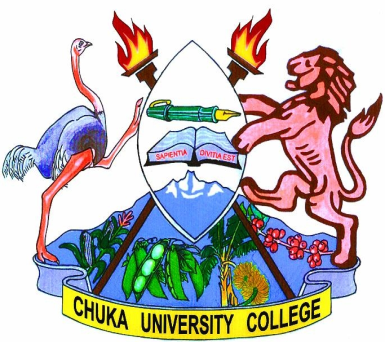                                                   COLLEGE UNIVERSITY EXAMINATIONSFIRST YEAR EXAMINATION FOR THE AWARD OF DEGREE OF BACHELOR OF SCIENCE, B.A COMMUNICATION & MEDIA, B.SC. AGRICULTURE,B. AGRIBUSINESS MANAGEMENT, B.SC. ANIMAL SCIENCE, B.SC. ANIMAL HEALTH, BACHELOR OF ARTS.ENSC 100: ENVIRONMENTAL SCIENCE STREAMS:  - as above – (Y1S1)	 				TIME:  2 HOURS 														DAY/DATE:	TUESDAY 11/12/2012				8.30 A.M – 10.30 A.M.	INSTRUCTIONS:Answer all Questions in Section A and any other 2 Questions in Section B.SECTION A:Define the following terms:							[5 marks]EcologyBiodiversityEutrophicationBiochemical oxygen demandEcological nicheHighlight advantages of surface fires in tropical rain forest.			[5 marksBriefly explain the relevance of environmental education in promoting sustainable development and use of natural resources.					[5 marks]Briefly explain how deforestation can lead to loss of biodiversity and the ecological services provided by forests.							[5 marks]State five (5) effects of global warming.					[5 marks]Describe five strategies which can be used to carry out ecological restoration and rehabilitation.									[5 marks]SECTION B:  Answer any two questions (40 Marks)‘Agriculture has the greatest total harmful environmental impact than any other human activity’.  Discuss.								[20 marks]Discuss the role of Governments, nongovernmental organizations (NGOs) and public participation in environmental protection and Biodiversity conservation.	[20 marks]With help of a diagram explain the carbon cycle.				[20 marks]-----------------------------------------------------------------------------------------------------